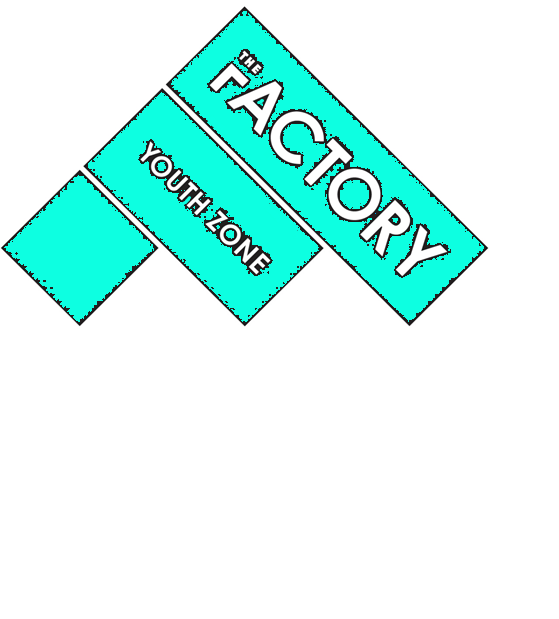 Young Leader&Learn2Lead Application PackThank you for your interest in volunteering with us at The Factory Youth Zone!We are looking for a range of people to volunteer in a variety of roles, including with other organisations and causes in Manchester.If you would like to know more about any aspect of the application process or how The Factory works before returning your form, please do not hesitate to contact us.T:	0161 203 5333 			E:	ellie.page@thefactoryyz.orgYoung Leader Application FormThe Factory Youth ZoneAre you aged 14-19 and from the local area?Volunteer and make an impact on your community!What does Young Leaders involve? Young Leaders train for 4 weeks to help run activities for 8-12 year olds on Junior sessions.What is Learn2Lead?Learn 2 Lead is a new programme that involves:Young Leader training (4 weeks)Specialist media skills workshop (1 week)Disability Awareness workshop (1 week)Run your own social action projectVolunteer placement in Manchester suited to your interestsCertification and accreditationYou create the North Manchester Young Leaders ForumHow do I apply?Complete this application form and hand it in at reception. Someone will call you to confirm they've got your application and you'll be able to ask any questions you have.Do I have to do any training before I start?Yes. All Young Leaders have to take part in training before they start volunteering. Training takes place for just one hour a week on Wednesday or Friday evenings for 4-6 weeks. If you choose to take part in the Learn2Lead project, you will split off this training after 4 weeks, and start the project with a media skills workshop.When can I volunteer at The Factory?You can Volunteer on Junior sessions which take place on Tuesdays and Thursdays from 3.30pm - 8pm as well as Fridays from 3.30pm - 6pm.About YouName									Date of BirthAddress								PostcodeTelephone NumberEmail AddressWhy do you want to volunteer at The Factory Youth Zone?Are you a member of The Factory Youth Zone?Are you interested in taking part in Learn2Lead?Do you have a criminal record?Do you have any additional needs you need support with?Are you studying a course which requires you to complete volunteering hours or a placement? If yes, please give details.Thank you! Please return this form via email to ellie.page@thefactoryyz.org or hand it in to the reception desk at The Factory Youth Zone.